Проект "Лица Победы"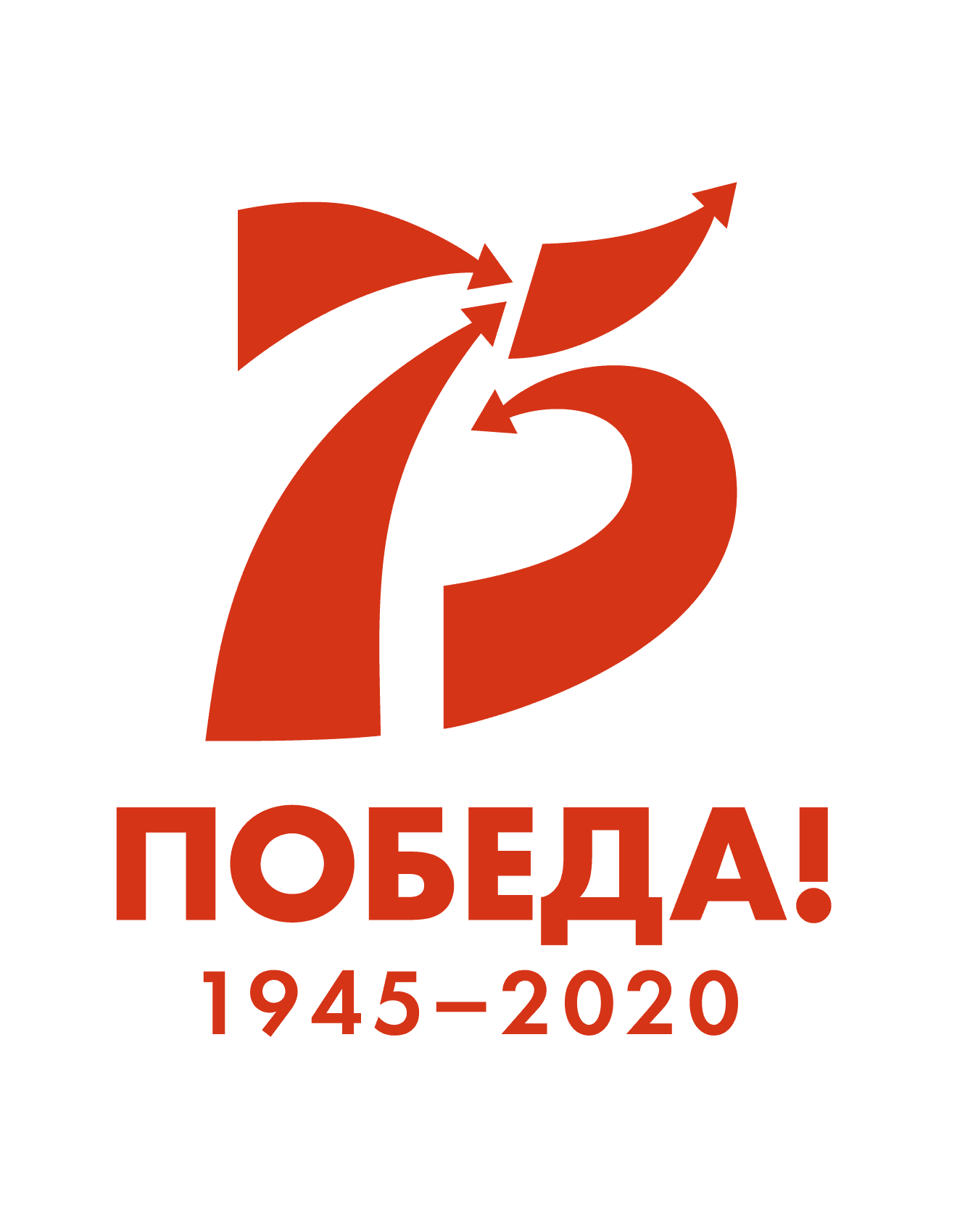  Школьный проект «Лица Победы»  реализуется с целью сохранения памяти об участниках и героях Великой Отечественной войны, о героических событиях, повышения интереса детей и подростков к историческому прошлому своей страны.Школьный проект «Лица Победы»  - это проект, в котором ученики нашей школы, родители, учителя, сотрудники рассказывают о своих близких и родных, героях-земляках. Каждый, кто чтит и помнит своего родственника, сражавшегося за Родину, может поделиться фотографиями и историей из домашних архивов, рассказать о семейных реликвиях. Ролик может содержать подробный рассказ Чтобы рассказать о своем герое, необходимо определить участие:подготовить фото или снять видеоролик.Фото – если в вашей семье сохранились фотографии ваших родственников – участников ВОв, тружеников тыла, детей войны -  вы можете отсканировать фотографии в формате JPG и прислать  на почту   tvorchestvo46@yandex.ru  , указав информацию (например, Иванов Сергей Петрович, прадедушка Ивановой  Татьяны 3д класс)Собранные фотографии будут распечатаны и  материалы увековечены в школьной  галерее " Лица Победы".Видеоролик, в основе которого рассказ (о конкретном подвиге во время войны, боевых наградах или наградах, полученных за подвиг, фронтовую фотографию или довоенный портрет участника, а также информацию о населенном пункте и регионе, где он родился и откуда ушел на фронт. Истории могут быть посвящены героям фронта, работникам тыла и тем, кто пережил войну в детском возрасте)Приветствуется  - съемка с демонстрацией фотографий, фронтовых  писем, медалей и другой атрибутики;- полнота раскрытия темы, целостность, логичность, доступность восприятия;- оригинальность работы и творческий подход, техническая реализация и качество исполнения, звукового и видеомонтажа.Видеоматериалы - сняты любыми доступными средствами (камерой мобильного телефона, смартфона, цифрового фотоаппарата и т.д.),-  кадры должны быть горизонтальной ориентации,- содержат титры об авторе ролика, в тексте указано имя, фамилия, отчество участника событий, - длительность ролика до 3-х минут,  - направлены  на почту   tvorchestvo46@yandex.ru    до 30.04.2020Лучшие работы будут направлены для участия- в областном детско-юношеском фестивале медиа-проекта «Мой дедушка – герой»;-городском конкурсе видеороликов «Семейные реликвии рассказывают…»